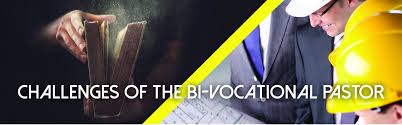 The reality for pastors around the world today is one wherein bi-vocational pastoring is the norm. This is not right or wrong; it is just the reality.  There are many difficulties faced by bi-vocational pastors and the emerging church leader:  1) time management—in that they often have two full time jobs2) isolationism from other ministers3) finding the means to study and grow in a formal environmentThese issues are very much the reality of those who have been called to lead churches in the greater San Jose metropolitan area of Costa Rica.  With our local church, Iglesia Bautista Impacto Vida Nueva (Impact New Life Baptist Church), we are partnering with Institutos Bíblicos de América Central (IBAC /Biblical Institutes of Central America). IBAC is a ministry established by Dr. Jim Wilson (Th.M.; D.Min., Dallas Theological Seminary).  In 2018, we would like to invite you into a partnership with the purpose of mobilizing the local church and equipping leaders in San Jose metropolitan area of Costa Rica. DESCRIPTIVE OVERVIEW OF THE MINISTRY OF IBACThe ministry of IBAC is an opportunity to equip pastors and church leaders in Central America through a long-term commitment and relationship and to provide biblical, theological, and pastoral training to Central American pastors/leaders who are in desperate need of such training, but who have little access to it.Our goal for 2018 is to involve over 40 pastors and church workers in the greater San Jose metropolitan area of Costa Rica through IBAC training. We are planning to offer 14 courses on biblical, theological, and pastoral training. Each course will be taught in a one-week module. We are planning 3 courses this year during the weeks of February 5, June 25, and October 1. We have financial sponsors for the weeks of June 5 and October 1.  We need sponsors for the week of February 5, and we need to raise $4,294.52 to cover the cost for that week’s training.IBAC COURSESTO TRUST AND OBEY: RELIABILITY AND AUTHORITY OF SCRIPTUREREADING THE BIBLE FOR UNDERSTANDING AND IMPACT  BIBLE STUDY METHODS AND PRINCIPLES OF INTERPRETATIONOLD TESTAMENT OVERVIEWNEW TESTAMENT OVERVIEWTHE DOCTRINE OF GODTHE DOCTRINE OF CHRISTTHE DOCTRINE OF THE HOLY SPIRITTHE DOCTRINE OF MAN and SINTHE DOCTRINE OF SALVATIONPRINCIPLES OF TEACHING PREPARING BIBLICAL MESSAGESECCLESIOLOGY AND PASTORAL THEOLOGYCHURCH HISTORYIn addition to these courses, our goals for this next year is to establish a pastoral fellowship and encourage the local church to think missional in responding to the Great Commission.